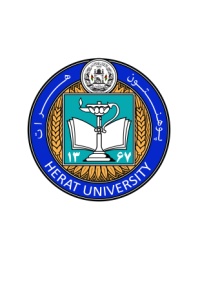 گزارش ارزیابی خودی پوهنحی ( 		)سال 1397تحویل به کمیتۀ تضمین کیفیت پوهنتون هراتتاریخ تحویل: ...../...../1397حقایق و ارقامآمار محصلان پوهنحیمعلومات در مورد استادان پوهنحی لست تسهیلات اکادمیک (مثل مراکز آموزشی، کلنیکها، فارمها و...)ساختار سازمانی و کمیتههای پوهنحیچارت ساختار سازمانی پوهنحیچارت ساختار کمیتههای پوهنحیمعلومات راجع به ارتقاء و تضمین کیفیت کمیتهی تضمین کیفیترؤوس فعالیتهای اخیرکمیته تضمین کیفیت پوهنحیروند گزارش ارزیابی خودیخلاصه چگونگی تهیه گزارش ارزیابی خودیخلاصه نمرات گزارش ارزیابی خودیخلاصه موضوعات عمدهخلاصه موضوعات کلیدی که از تهیه ارزیابی خودی پوهنحخی بوجود آمده (وضعیت مختصر معیارهای یازدهگانه در یازده پاراگراف جداگانه و پاراگراف دوازدهم نتیجهگیری)مدارک دقیق حمایویفعالیتی را که  واقع شده و یا در حال اجرا قرار دارد، شرح و تفصیل دهید تا شاخص مربوطه در برابر هر معیار فرعی، بدست آید.تاثیری را که این فعالیت روی موسسه تحصیلی دارد، تشریح کنید.تمام پلانهای آینده تان را که مرتبط به معیار فرعی مذکور باشد، توضیح دهید.نمرهی پوهنحینمره ای را  که به بهترین وجه سطح  موفقیت پوهنحی را در برابر تمام معیارهای فرعی، منعکس میسازد را وارد نمایید.مدارکمدارکی را درج لست نمائید که میتوانید قبل ویا در جریان بازدید بازنگران غرض حمایه نمره  که شما در برابر هر معیار فرعی وارد نموده اید، تهیه نمائید. شرح گزارش بر اساس معیارهای اصلی و فرعی تضمین کیفیتمعیار شماره ۱: ماموریت و استراتیژیمعیار شماره ۲: سهمگیری در جامعه و انکشافمعیار شماره ۳: حاکمیت، رهبری و ادارهمعیار شماره ۴: منابع مالی و ادارهمعیار شماره ۵: برنامه های اکادمیکمعیار شماره ۶: تحقیقمعیار شماره ۷: استادان و کارمندانمعیار شماره ۸: تجارب محصلمعیار شماره ۹: ارتقای کیفیت و بهبودمعیار شماره ۱۰: کتابخانه و منابع معلوماتیمعیار شماره ۱۱: آموزش، تکنالوژی معلوماتی و تسهیلات لیست ضمایم گزارش ارزیابی خودیهمۀ شواهدی که به عنوان مدرک مستند هر معیار در شرح گزارش ذکر میکنید پیوست گزارش ارزیابی خودی نمایید.تعداد محصلان روزانهتعداد مجموعی  محصلان  شبانهتعداد مجموعی  محصلان لسانستعداد مجموعی  محصلین ماستریتعداد مجموعی  دیپارتمنتهاتعداد مجموعی  کارمندان اکادمیک تمام وقت تعداد مجموعی  کارمندان اکادمیک نیمهوقت (قراردادی)تعداد مجموعی  کارمندان اداری تعداد مجموعی  کارمندان تخنیکی خدماتیتعداد کل پوهاند ها تعداد کل  پوهنوال هاتعداد کل  پوهندوی ها تعداد کل  پوهنمل هاتعداد کل  پوهنیارهاتعداد کل پوهیالی هاتعداد کال استادان لیسانستعداد کل استادان ماسترتعداد کل استادان دوکتورتعداد استادان در بورسیه ماستریتعداد استادان در بورسیه دکتوراملاحظاتنمره پوهنحیمجموع حد اکثر نمراتمعیارشماره۵۰ماموریت و استراتیژی1۲۸سهم گیری در جامعه و انکشاف2۴۰حاکمیت، رهبری  و اداره3۴۰منابع مالی و اداره4۶۶برنامه های علمی5۳۰تحقیق6۷۶استادان و  کارمندان7۶۰تجربه محصلان8۲۰ارتقا و تضمین کیفیت 9۳۰کتابخانه و منابع معلوماتی10۳۸آموزش، تکنالوژی معلوماتی و تسهیلات 11478نمرۀ مجموعی100فیصدیشواهد/مدارکنمره  پوهنحینمره  پوهنحیحد اکثر نمرهشرحمعیار فرعی / شاخصمعیار فرعی / شاخص۱.۱:  ماموریتمؤسسه دارای یک مأموریت مناسب و رسماْ تأیید شده میباشد.۱.۱:  ماموریتمؤسسه دارای یک مأموریت مناسب و رسماْ تأیید شده میباشد.۱.۱:  ماموریتمؤسسه دارای یک مأموریت مناسب و رسماْ تأیید شده میباشد.۱.۱:  ماموریتمؤسسه دارای یک مأموریت مناسب و رسماْ تأیید شده میباشد.۱.۱:  ماموریتمؤسسه دارای یک مأموریت مناسب و رسماْ تأیید شده میباشد.۱.۱:  ماموریتمؤسسه دارای یک مأموریت مناسب و رسماْ تأیید شده میباشد.۱.۱:  ماموریتمؤسسه دارای یک مأموریت مناسب و رسماْ تأیید شده میباشد.۱۰مؤسسه دارای مأموریتی است که توسط وزارت تحصیلات عالی تصویب شده است.بر علاوه، هر پوهنحی و دیپارتمنت دارای یک ماموریت میباشد که توسط مراجع ذیربط تأیید شده است.مؤسسه دارای مأموریتی است که توسط وزارت تحصیلات عالی تصویب شده است.بر علاوه، هر پوهنحی و دیپارتمنت دارای یک ماموریت میباشد که توسط مراجع ذیربط تأیید شده است.۱.۲:  پلانگذاری استراتیژیکمؤسسه یک دوره پلانگذاری پنج ساله را به پیش میبرد..۱.۲:  پلانگذاری استراتیژیکمؤسسه یک دوره پلانگذاری پنج ساله را به پیش میبرد..۱.۲:  پلانگذاری استراتیژیکمؤسسه یک دوره پلانگذاری پنج ساله را به پیش میبرد..۱.۲:  پلانگذاری استراتیژیکمؤسسه یک دوره پلانگذاری پنج ساله را به پیش میبرد..۱.۲:  پلانگذاری استراتیژیکمؤسسه یک دوره پلانگذاری پنج ساله را به پیش میبرد..۱.۲:  پلانگذاری استراتیژیکمؤسسه یک دوره پلانگذاری پنج ساله را به پیش میبرد..۱.۲:  پلانگذاری استراتیژیکمؤسسه یک دوره پلانگذاری پنج ساله را به پیش میبرد..۱۰مؤسسه دارای یک پلان استراتیژیک پنج ساله بوده که توسط وزارت تحصیلات عالی یا مراجع ذیربط تأیید شده است. پلان استراتیژیک مؤسسه شامل اهدافی مرتبط با تحقیق، کسب عواید، استفاده از تکنالوژی، فعالیتهای بین المللی و نقش مؤسسه در جامعه افغانی می باشد.برعلاوه، پلان استراتیژیک شامل شاخصهای اصلی برای اجراات می باشد.مؤسسه دارای یک پلان استراتیژیک پنج ساله بوده که توسط وزارت تحصیلات عالی یا مراجع ذیربط تأیید شده است. پلان استراتیژیک مؤسسه شامل اهدافی مرتبط با تحقیق، کسب عواید، استفاده از تکنالوژی، فعالیتهای بین المللی و نقش مؤسسه در جامعه افغانی می باشد.برعلاوه، پلان استراتیژیک شامل شاخصهای اصلی برای اجراات می باشد.۱.۳ پلانگذاری تطبیقیمؤسسه پلان تطبیقی سالانه را انکشاف میدهد که در آن چگون‍‍‍ه گی تطبیق پلان استراتیژیک به جزئیات اورده شده است. ۱.۳ پلانگذاری تطبیقیمؤسسه پلان تطبیقی سالانه را انکشاف میدهد که در آن چگون‍‍‍ه گی تطبیق پلان استراتیژیک به جزئیات اورده شده است. ۱.۳ پلانگذاری تطبیقیمؤسسه پلان تطبیقی سالانه را انکشاف میدهد که در آن چگون‍‍‍ه گی تطبیق پلان استراتیژیک به جزئیات اورده شده است. ۱.۳ پلانگذاری تطبیقیمؤسسه پلان تطبیقی سالانه را انکشاف میدهد که در آن چگون‍‍‍ه گی تطبیق پلان استراتیژیک به جزئیات اورده شده است. ۱.۳ پلانگذاری تطبیقیمؤسسه پلان تطبیقی سالانه را انکشاف میدهد که در آن چگون‍‍‍ه گی تطبیق پلان استراتیژیک به جزئیات اورده شده است. ۱.۳ پلانگذاری تطبیقیمؤسسه پلان تطبیقی سالانه را انکشاف میدهد که در آن چگون‍‍‍ه گی تطبیق پلان استراتیژیک به جزئیات اورده شده است. ۱.۳ پلانگذاری تطبیقیمؤسسه پلان تطبیقی سالانه را انکشاف میدهد که در آن چگون‍‍‍ه گی تطبیق پلان استراتیژیک به جزئیات اورده شده است. ۱۰مؤسسه کارمندان را در انکشاف پلان تطبیقی سالانه خویش سهیم میسازد.بر علاوه، هر پوهنحی و دیپارتمنت خود دارای یک پلان تطبیقی سالانه میباشد که توسط ریاست پوهنتون و یا ریاست پوهنحی تأیید شده باشد.۱.۴:  موثریت سازماندهیمؤسسه موثریت و کآرآیی اجراآت خود را به طور متداوم بهبود می بخشد.۱.۴:  موثریت سازماندهیمؤسسه موثریت و کآرآیی اجراآت خود را به طور متداوم بهبود می بخشد.۱.۴:  موثریت سازماندهیمؤسسه موثریت و کآرآیی اجراآت خود را به طور متداوم بهبود می بخشد.۱.۴:  موثریت سازماندهیمؤسسه موثریت و کآرآیی اجراآت خود را به طور متداوم بهبود می بخشد.۱.۴:  موثریت سازماندهیمؤسسه موثریت و کآرآیی اجراآت خود را به طور متداوم بهبود می بخشد.۱.۴:  موثریت سازماندهیمؤسسه موثریت و کآرآیی اجراآت خود را به طور متداوم بهبود می بخشد.۱.۴:  موثریت سازماندهیمؤسسه موثریت و کآرآیی اجراآت خود را به طور متداوم بهبود می بخشد.۱۰مؤسسه کارمندان را در بررسی سالانه تطبیق این پلان تطبیقی دخیل میسازد. این امر مواردی را که نیاز به بهبود و اصلاح دارد و در پلان تطبیقی سال آینده بازتاب یافته است، شناسایی میکند.بر علاوه، هر پوهنحی و دیپارتمنت روند بررسی سالانه خود را در اختیار داشته؛ و ساحاتی را که نیازبه بهبود دارد و در پلان تطبیقی سالانه سال پیشرو به سطح پوهنحی ها و دیپارتمنت ها بازتاب یافته؛ را شناسایی میکند.۱.۵: معلومات عمومیمؤسسه در مورد ماموریت، استراتیژی، پالیسی ها و حاکمیت خود معلومات را بدسترس عام قرار میدهد.۱.۵: معلومات عمومیمؤسسه در مورد ماموریت، استراتیژی، پالیسی ها و حاکمیت خود معلومات را بدسترس عام قرار میدهد.۱.۵: معلومات عمومیمؤسسه در مورد ماموریت، استراتیژی، پالیسی ها و حاکمیت خود معلومات را بدسترس عام قرار میدهد.۱.۵: معلومات عمومیمؤسسه در مورد ماموریت، استراتیژی، پالیسی ها و حاکمیت خود معلومات را بدسترس عام قرار میدهد.۱.۵: معلومات عمومیمؤسسه در مورد ماموریت، استراتیژی، پالیسی ها و حاکمیت خود معلومات را بدسترس عام قرار میدهد.۱.۵: معلومات عمومیمؤسسه در مورد ماموریت، استراتیژی، پالیسی ها و حاکمیت خود معلومات را بدسترس عام قرار میدهد.۱.۵: معلومات عمومیمؤسسه در مورد ماموریت، استراتیژی، پالیسی ها و حاکمیت خود معلومات را بدسترس عام قرار میدهد.۱۰مؤسسه تمام معلومات را در مورد ماموریت، اهداف استراتیژیک، پالیسی ها، وحاکمیت خود را به هر فارمت ممکن، در اختیار عام قرار میدهد برعلاوه، مؤسسه تمام معلومات در مورد ماموریت ،اهداف استراتیژیک، پالیسی ها  و حاکمیت خود را از طریق ویب سایت و دیگر وسایل صوتی و تصویری جهت حصول اطمینان از اینکه معلومات مذکور قابل دسترس به تمام افراد ذیربط باشد، فراهم میسازد.شواهد/مدارکنمره  پوهنحیحد اکثر نمرهشرحمعیار فرعی / شاخص۲.۱: فعالیت های اکادمیکبرنامه های تحقیقی و تدریسی ماموریت موسسات تحصیلی را به حیث عامل انکشاف اجتماعی، اقتصادی و فرهنگی منعکس میسازد.۲.۱: فعالیت های اکادمیکبرنامه های تحقیقی و تدریسی ماموریت موسسات تحصیلی را به حیث عامل انکشاف اجتماعی، اقتصادی و فرهنگی منعکس میسازد.۲.۱: فعالیت های اکادمیکبرنامه های تحقیقی و تدریسی ماموریت موسسات تحصیلی را به حیث عامل انکشاف اجتماعی، اقتصادی و فرهنگی منعکس میسازد.۲.۱: فعالیت های اکادمیکبرنامه های تحقیقی و تدریسی ماموریت موسسات تحصیلی را به حیث عامل انکشاف اجتماعی، اقتصادی و فرهنگی منعکس میسازد.۲.۱: فعالیت های اکادمیکبرنامه های تحقیقی و تدریسی ماموریت موسسات تحصیلی را به حیث عامل انکشاف اجتماعی، اقتصادی و فرهنگی منعکس میسازد.۱۰برنامه های تحقیقی و علمی به طور واضح منافع پلان شده برای جامعه و انکشاف محلی، منطقه ای و ملی را منعکس کرده و تبلیغ مینماید.بر علاوه مؤسسه، اطمینان حاصل می کند که ارزیابی سالانه در سطح پوهنحی میزان و تاثیر مشارکت در جامعه و انکشاف محلی، منطقه یی و ملی را ارزیابی می نماید.انکشاف ساحوی، ناحیوی و ملی  سهیم میگردد.2.2اشتغال و سهمگیری کارمندانتمام کارمندان اکادمیک و در حد امکان کارمندان اداری، مصروف فعالیتهایی میباشند که سهم گیری آنان را در جامعه و انکشاف محلی، منطقوی و ملی نشان میدهد.2.2اشتغال و سهمگیری کارمندانتمام کارمندان اکادمیک و در حد امکان کارمندان اداری، مصروف فعالیتهایی میباشند که سهم گیری آنان را در جامعه و انکشاف محلی، منطقوی و ملی نشان میدهد.2.2اشتغال و سهمگیری کارمندانتمام کارمندان اکادمیک و در حد امکان کارمندان اداری، مصروف فعالیتهایی میباشند که سهم گیری آنان را در جامعه و انکشاف محلی، منطقوی و ملی نشان میدهد.2.2اشتغال و سهمگیری کارمندانتمام کارمندان اکادمیک و در حد امکان کارمندان اداری، مصروف فعالیتهایی میباشند که سهم گیری آنان را در جامعه و انکشاف محلی، منطقوی و ملی نشان میدهد.2.2اشتغال و سهمگیری کارمندانتمام کارمندان اکادمیک و در حد امکان کارمندان اداری، مصروف فعالیتهایی میباشند که سهم گیری آنان را در جامعه و انکشاف محلی، منطقوی و ملی نشان میدهد.۱۰اکثریت استادان به طور فعال در جامعه و انکشاف محلی، منطقوی و ملی سهم می گیرند. بر علاوه، مؤسسه برای حمایت از کارمندانی که در جامعه سهم فعال دارند، میکانیزمهای مشخصی دارد.2.3 : اشتغال محصلینمحصلان از تعهدات خویش در قبال جامعه و انکشاف واقف بوده و تشویق میشوند تا سهم خود را ادا نمایند.2.3 : اشتغال محصلینمحصلان از تعهدات خویش در قبال جامعه و انکشاف واقف بوده و تشویق میشوند تا سهم خود را ادا نمایند.2.3 : اشتغال محصلینمحصلان از تعهدات خویش در قبال جامعه و انکشاف واقف بوده و تشویق میشوند تا سهم خود را ادا نمایند.2.3 : اشتغال محصلینمحصلان از تعهدات خویش در قبال جامعه و انکشاف واقف بوده و تشویق میشوند تا سهم خود را ادا نمایند.2.3 : اشتغال محصلینمحصلان از تعهدات خویش در قبال جامعه و انکشاف واقف بوده و تشویق میشوند تا سهم خود را ادا نمایند.۸به تمام  محصلان در مورد ماموریت مؤسسه، استراتیژی ها و عملکرد های آن در ارتباط به جامعه و انکشاف محلی، منطقوی و ملی آگاهی داده میشود.برعلاوه، مؤسسه تحصیلی در صدد سهمگیری مستقیم  محصلان و اشتراک آنها در جامعه و انکشاف محلی، منطقوی و ملی از طریق نصاب تحصیلی ویا هم فعالیت های فوق نصاب تحصیلی میباشد.شواهد/مدارکنمره  پوهنحیحد اکثر نمرهحد اکثر نمرهشرحشرحمعیار فرعی / شاخص۳.۱ حاکمیتمؤسسه غرض نظارت از تطبیق ماموریت و پلان استراتیژیک خود یک ساختار اداری مناسب و موثر را ایجاد نموده است. ۳.۱ حاکمیتمؤسسه غرض نظارت از تطبیق ماموریت و پلان استراتیژیک خود یک ساختار اداری مناسب و موثر را ایجاد نموده است. ۳.۱ حاکمیتمؤسسه غرض نظارت از تطبیق ماموریت و پلان استراتیژیک خود یک ساختار اداری مناسب و موثر را ایجاد نموده است. ۳.۱ حاکمیتمؤسسه غرض نظارت از تطبیق ماموریت و پلان استراتیژیک خود یک ساختار اداری مناسب و موثر را ایجاد نموده است. ۳.۱ حاکمیتمؤسسه غرض نظارت از تطبیق ماموریت و پلان استراتیژیک خود یک ساختار اداری مناسب و موثر را ایجاد نموده است. ۳.۱ حاکمیتمؤسسه غرض نظارت از تطبیق ماموریت و پلان استراتیژیک خود یک ساختار اداری مناسب و موثر را ایجاد نموده است. ۳.۱ حاکمیتمؤسسه غرض نظارت از تطبیق ماموریت و پلان استراتیژیک خود یک ساختار اداری مناسب و موثر را ایجاد نموده است. ۱۰۱۰مؤسسه یک کمیته ساختاری موثر را تاسیس نموده و لایحه وظایف روشن و واضح را برای تمام کمیته ها انکشاف داده است.برعلاوه، مؤسسه بشکل منظم عملکرد هر کمیته را بررسی نموده و از وجود یک حاکمیت مناسب و موثر از تمام جنبه های کاری اش اطمینان میدهد.۳.۲ رهبریمؤسسه توسط یک تیم با صلاحیت موثر در اوقات رسمی رهبری و اداره می شود.۳.۲ رهبریمؤسسه توسط یک تیم با صلاحیت موثر در اوقات رسمی رهبری و اداره می شود.۳.۲ رهبریمؤسسه توسط یک تیم با صلاحیت موثر در اوقات رسمی رهبری و اداره می شود.۳.۲ رهبریمؤسسه توسط یک تیم با صلاحیت موثر در اوقات رسمی رهبری و اداره می شود.۳.۲ رهبریمؤسسه توسط یک تیم با صلاحیت موثر در اوقات رسمی رهبری و اداره می شود.۳.۲ رهبریمؤسسه توسط یک تیم با صلاحیت موثر در اوقات رسمی رهبری و اداره می شود.۳.۲ رهبریمؤسسه توسط یک تیم با صلاحیت موثر در اوقات رسمی رهبری و اداره می شود.۱۰۱۰رئیس پوهنتون، معاونین رئیس، روسای پوهنحئ ها، معاونین پوهنحئ ها و آمرین دیپارتمنت ها مسئولین اداره در اوقات رسمی بوده و قادر به پیشبرد امور رهبریت میباشند.برعلاوه، اجراات رئیس پوهنتون، معاونین رئیس، روسای پوهنحئ ها، معاونین شان و آمرین دیپارتمنت ها منحیث مسئولین در پروسه بررسی عملکرد کارمندان میباشند.۳.۳ ادارهاداره مؤسسه جهت حمایت از اجراات ماموریت و اولویت های استراتیژیک مؤسسه، متمرکز میباشد.۳.۳ ادارهاداره مؤسسه جهت حمایت از اجراات ماموریت و اولویت های استراتیژیک مؤسسه، متمرکز میباشد.۳.۳ ادارهاداره مؤسسه جهت حمایت از اجراات ماموریت و اولویت های استراتیژیک مؤسسه، متمرکز میباشد.۳.۳ ادارهاداره مؤسسه جهت حمایت از اجراات ماموریت و اولویت های استراتیژیک مؤسسه، متمرکز میباشد.۳.۳ ادارهاداره مؤسسه جهت حمایت از اجراات ماموریت و اولویت های استراتیژیک مؤسسه، متمرکز میباشد.۳.۳ ادارهاداره مؤسسه جهت حمایت از اجراات ماموریت و اولویت های استراتیژیک مؤسسه، متمرکز میباشد.۳.۳ ادارهاداره مؤسسه جهت حمایت از اجراات ماموریت و اولویت های استراتیژیک مؤسسه، متمرکز میباشد.۱۰تمام کارمندان اداری لایحه وظایف مناسب و مرتبط دارند.بر علاوه، تمام کارمندان اداری وظایف اداری شان را درک کرده و قادر به انجام آنها هستند.۳.۴ اصول اخلاقیمؤسسه کوشش بخرج میدهد تا مطابق معیارهای اخلاقی عمل نموده، از فساد، واسطه و قوم پرستی، جلوگیری بعمل آید و نیز شفافیت کاری، انصاف و تساوی جنسیتی در همه عرصه های کاری نافذ گردد.۳.۴ اصول اخلاقیمؤسسه کوشش بخرج میدهد تا مطابق معیارهای اخلاقی عمل نموده، از فساد، واسطه و قوم پرستی، جلوگیری بعمل آید و نیز شفافیت کاری، انصاف و تساوی جنسیتی در همه عرصه های کاری نافذ گردد.۳.۴ اصول اخلاقیمؤسسه کوشش بخرج میدهد تا مطابق معیارهای اخلاقی عمل نموده، از فساد، واسطه و قوم پرستی، جلوگیری بعمل آید و نیز شفافیت کاری، انصاف و تساوی جنسیتی در همه عرصه های کاری نافذ گردد.۳.۴ اصول اخلاقیمؤسسه کوشش بخرج میدهد تا مطابق معیارهای اخلاقی عمل نموده، از فساد، واسطه و قوم پرستی، جلوگیری بعمل آید و نیز شفافیت کاری، انصاف و تساوی جنسیتی در همه عرصه های کاری نافذ گردد.۳.۴ اصول اخلاقیمؤسسه کوشش بخرج میدهد تا مطابق معیارهای اخلاقی عمل نموده، از فساد، واسطه و قوم پرستی، جلوگیری بعمل آید و نیز شفافیت کاری، انصاف و تساوی جنسیتی در همه عرصه های کاری نافذ گردد.۳.۴ اصول اخلاقیمؤسسه کوشش بخرج میدهد تا مطابق معیارهای اخلاقی عمل نموده، از فساد، واسطه و قوم پرستی، جلوگیری بعمل آید و نیز شفافیت کاری، انصاف و تساوی جنسیتی در همه عرصه های کاری نافذ گردد.۳.۴ اصول اخلاقیمؤسسه کوشش بخرج میدهد تا مطابق معیارهای اخلاقی عمل نموده، از فساد، واسطه و قوم پرستی، جلوگیری بعمل آید و نیز شفافیت کاری، انصاف و تساوی جنسیتی در همه عرصه های کاری نافذ گردد.۱۰مؤسسه دارای پروسه رسمی میباشد که مطابق آن اطمینان حاصل می کند که تمام استادان و  محصلان اصول رفتارهای اخلاقی و عواقب عدم تطبیق آنرا میدانند.برعلاوه، مؤسسه دارای میکانیزم موثری جهت نظارت از موازین اخلاقی و برخورد انسانی توسط تمام استادان و  محصلان می باشد.مؤسسه دارای پروسه رسمی میباشد که مطابق آن اطمینان حاصل می کند که تمام استادان و  محصلان اصول رفتارهای اخلاقی و عواقب عدم تطبیق آنرا میدانند.برعلاوه، مؤسسه دارای میکانیزم موثری جهت نظارت از موازین اخلاقی و برخورد انسانی توسط تمام استادان و  محصلان می باشد.شواهد/مدارکنمره  پوهنحیحد اکثر نمرهشرحشرحمعیار فرعی / شاخص۴.۱: پلان گذاری مالیمؤسسه اطمینان میدهد که پلان های مالی اش با تطبیق اهداف استراتیژیک اش مطابقت داشته و روی آن متمرکز میباشد..۴.۱: پلان گذاری مالیمؤسسه اطمینان میدهد که پلان های مالی اش با تطبیق اهداف استراتیژیک اش مطابقت داشته و روی آن متمرکز میباشد..۴.۱: پلان گذاری مالیمؤسسه اطمینان میدهد که پلان های مالی اش با تطبیق اهداف استراتیژیک اش مطابقت داشته و روی آن متمرکز میباشد..۴.۱: پلان گذاری مالیمؤسسه اطمینان میدهد که پلان های مالی اش با تطبیق اهداف استراتیژیک اش مطابقت داشته و روی آن متمرکز میباشد..۴.۱: پلان گذاری مالیمؤسسه اطمینان میدهد که پلان های مالی اش با تطبیق اهداف استراتیژیک اش مطابقت داشته و روی آن متمرکز میباشد..۴.۱: پلان گذاری مالیمؤسسه اطمینان میدهد که پلان های مالی اش با تطبیق اهداف استراتیژیک اش مطابقت داشته و روی آن متمرکز میباشد..۱۰مؤسسه دارای یک پلان پنج ساله مالی بوده که به طور واضح در مطابقت با اهداف استراتیژیک مؤسسه که در چارچوب پلان استراتیژیک آن بیان گردیده است، قرار دارد. برعلاوه، معاونیت اداری پوهنتون، منابع و دیگر معلومات مرتبط از سایر معاونیت ها و روسای پوهنحئ ها را بخاطر انکشاف پلان مالی پنج ساله نهاد تحصیلی مربوطه دخیل میسازد.۴.۲ مدیریت مالیمؤسسه از مدیریت موثر بودجه سالانه اطمینان میدهد.۴.۲ مدیریت مالیمؤسسه از مدیریت موثر بودجه سالانه اطمینان میدهد.۴.۲ مدیریت مالیمؤسسه از مدیریت موثر بودجه سالانه اطمینان میدهد.۴.۲ مدیریت مالیمؤسسه از مدیریت موثر بودجه سالانه اطمینان میدهد.۴.۲ مدیریت مالیمؤسسه از مدیریت موثر بودجه سالانه اطمینان میدهد.۴.۲ مدیریت مالیمؤسسه از مدیریت موثر بودجه سالانه اطمینان میدهد.۱۰معاونیت اداری مؤسسه در برابر تنظیم بودجه سالانه مسوولیت شفاف و واضح داشته و گزارش ربع وار آنرا به کمیته مربوطه مؤسسه میسپارد برعلاوه، معاونیت اداری پوهنتون بودجه سالانه را به مشوره روسای پوهنځئ ها، آمرین دیپارتمنت ها و سایر شرکای کاری انکشاف میدهد.۴.۳: سیستم های مالیمؤسسه سیستمهای موثر محاسبه و مدیریت مالی را ایجاد نموده است.۴.۳: سیستم های مالیمؤسسه سیستمهای موثر محاسبه و مدیریت مالی را ایجاد نموده است.۴.۳: سیستم های مالیمؤسسه سیستمهای موثر محاسبه و مدیریت مالی را ایجاد نموده است.۴.۳: سیستم های مالیمؤسسه سیستمهای موثر محاسبه و مدیریت مالی را ایجاد نموده است.۴.۳: سیستم های مالیمؤسسه سیستمهای موثر محاسبه و مدیریت مالی را ایجاد نموده است.۴.۳: سیستم های مالیمؤسسه سیستمهای موثر محاسبه و مدیریت مالی را ایجاد نموده است.۱۰مؤسسه با استفاده موثر از سیستم مدیریت مالی مناسب، محاسبات خویش را مدیریت مینماید.برعلاوه، مؤسسه قادر به فراهمسازی و استفاده از معلومات و گزارشات مدیریت مالی در پروسه پلانگذاری استراتیژیک میباشد.مؤسسه با استفاده موثر از سیستم مدیریت مالی مناسب، محاسبات خویش را مدیریت مینماید.برعلاوه، مؤسسه قادر به فراهمسازی و استفاده از معلومات و گزارشات مدیریت مالی در پروسه پلانگذاری استراتیژیک میباشد.۴.۴ حسابدهیعایدات و مصارف مؤسسه تحصیلی به طور سالانه مورد بازرسی قرار می گیرد.۴.۴ حسابدهیعایدات و مصارف مؤسسه تحصیلی به طور سالانه مورد بازرسی قرار می گیرد.۴.۴ حسابدهیعایدات و مصارف مؤسسه تحصیلی به طور سالانه مورد بازرسی قرار می گیرد.۴.۴ حسابدهیعایدات و مصارف مؤسسه تحصیلی به طور سالانه مورد بازرسی قرار می گیرد.۴.۴ حسابدهیعایدات و مصارف مؤسسه تحصیلی به طور سالانه مورد بازرسی قرار می گیرد.۴.۴ حسابدهیعایدات و مصارف مؤسسه تحصیلی به طور سالانه مورد بازرسی قرار می گیرد.۱۰راپورهای حسابدهی مالی رسمی ملی و بین المللی سه سال گذشته موجود می باشد.بر علاوه، مؤسسه نظر مثبت کتبی مفتشین بیرونی را مورد شفافیت حسابدهی نیز دارندراپورهای حسابدهی مالی رسمی ملی و بین المللی سه سال گذشته موجود می باشد.بر علاوه، مؤسسه نظر مثبت کتبی مفتشین بیرونی را مورد شفافیت حسابدهی نیز دارندشواهد/مدارکنمره  پوهنحیحد اکثر نمرهشرحمعیار فرعی / شاخص۵.۱ نیازمندیهای برنامهتمام برنامه های اکادمیک بطور واضح نیازمندیهای فراغت و انکشاف مهارتهای فارغین را شرح میدهد.۵.۱ نیازمندیهای برنامهتمام برنامه های اکادمیک بطور واضح نیازمندیهای فراغت و انکشاف مهارتهای فارغین را شرح میدهد.۵.۱ نیازمندیهای برنامهتمام برنامه های اکادمیک بطور واضح نیازمندیهای فراغت و انکشاف مهارتهای فارغین را شرح میدهد.۵.۱ نیازمندیهای برنامهتمام برنامه های اکادمیک بطور واضح نیازمندیهای فراغت و انکشاف مهارتهای فارغین را شرح میدهد.۵.۱ نیازمندیهای برنامهتمام برنامه های اکادمیک بطور واضح نیازمندیهای فراغت و انکشاف مهارتهای فارغین را شرح میدهد.۱۰هر برنامه دارای یک کتلاگ مشخص و یا اسناد مشابه می باشد که در آن محتوای برنامه تعریف شده است.مشخصات هر برنامه به طور واضح توضیح داده است که چطور به دستیابی ماموریت مؤسسه کمک می کند.۵.۲ نظارت سالانه برنامه هاتمام برنامه های اکادمیک توسط یک پروسه رسمی مرور و تایید، در سطح نهاد تحصیلی سالانه نظارت می گردد.۵.۲ نظارت سالانه برنامه هاتمام برنامه های اکادمیک توسط یک پروسه رسمی مرور و تایید، در سطح نهاد تحصیلی سالانه نظارت می گردد.۵.۲ نظارت سالانه برنامه هاتمام برنامه های اکادمیک توسط یک پروسه رسمی مرور و تایید، در سطح نهاد تحصیلی سالانه نظارت می گردد.۵.۲ نظارت سالانه برنامه هاتمام برنامه های اکادمیک توسط یک پروسه رسمی مرور و تایید، در سطح نهاد تحصیلی سالانه نظارت می گردد.۵.۲ نظارت سالانه برنامه هاتمام برنامه های اکادمیک توسط یک پروسه رسمی مرور و تایید، در سطح نهاد تحصیلی سالانه نظارت می گردد.۱۰تمام برنامه ها به طور سالانه نظارت می گردد. برعلاوه، تیمهای برنامه ها می توانند شواهدی را ارائه کنند که پروسه بازنگری شامل استفاده از احصاییه و نظریات اصلاحی محصلان می باشد.۵.۳ مرور برنامهمجموعه تمام برنامه ها و نصاب ها هر پنج سال یکبار بر اساس پروسه رسمی مرور و تصویب، توسط مراجع ذیصلاح تایید می گردد۵.۳ مرور برنامهمجموعه تمام برنامه ها و نصاب ها هر پنج سال یکبار بر اساس پروسه رسمی مرور و تصویب، توسط مراجع ذیصلاح تایید می گردد۵.۳ مرور برنامهمجموعه تمام برنامه ها و نصاب ها هر پنج سال یکبار بر اساس پروسه رسمی مرور و تصویب، توسط مراجع ذیصلاح تایید می گردد۵.۳ مرور برنامهمجموعه تمام برنامه ها و نصاب ها هر پنج سال یکبار بر اساس پروسه رسمی مرور و تصویب، توسط مراجع ذیصلاح تایید می گردد۵.۳ مرور برنامهمجموعه تمام برنامه ها و نصاب ها هر پنج سال یکبار بر اساس پروسه رسمی مرور و تصویب، توسط مراجع ذیصلاح تایید می گردد۱۰مؤسسه پروسه مرور دوره ای برنامه های وزارت تحصیلات عالی را تطبیق مینماید تا اطمینان حاصل کند که نصاب تحصیلی تمام برنامه های اکادمیک هر پنج سال یکبار مرور شده و انعکاس دهنده تغییرات بیرونی میباشد و نیز مطابق موازین و معیارهای بین المللی و مسلکی قرار دارد.برعلاوه، مؤسسه تصامیم استراتیژیکی را پیرامون مجموعه برنامه های اکادمیک براساس یافته های بررسی دوره یی برنامه های خود اتخاذ مینماید.۵.۴ پیداگوژیمیتودولوژیی که در تدریس تمام برنامه های اکادمیک استفاده شده و سطح آموزشی  محصلان را ارتقا میبخشد، بطور منظم نوسازی و تجدید خواهد شد.۵.۴ پیداگوژیمیتودولوژیی که در تدریس تمام برنامه های اکادمیک استفاده شده و سطح آموزشی  محصلان را ارتقا میبخشد، بطور منظم نوسازی و تجدید خواهد شد.۵.۴ پیداگوژیمیتودولوژیی که در تدریس تمام برنامه های اکادمیک استفاده شده و سطح آموزشی  محصلان را ارتقا میبخشد، بطور منظم نوسازی و تجدید خواهد شد.۵.۴ پیداگوژیمیتودولوژیی که در تدریس تمام برنامه های اکادمیک استفاده شده و سطح آموزشی  محصلان را ارتقا میبخشد، بطور منظم نوسازی و تجدید خواهد شد.۵.۴ پیداگوژیمیتودولوژیی که در تدریس تمام برنامه های اکادمیک استفاده شده و سطح آموزشی  محصلان را ارتقا میبخشد، بطور منظم نوسازی و تجدید خواهد شد.۱۰تمام تیم های برنامه ها بصورت مداوم تلاش میورزند تا اصلاحات ممکن را غرض تغییر در نحوه تدریس شناسایی نموده، انکشاف دهند. برعلاوه، اکثر تیم های برنامه ها اصول شاگرد-محوری را معیار قرار داده؛ آنرا شامل شیوه تدریس خویش می سازند.۵.۵: ارزیابیمیتودولوژی که غرض ارزیابی فهم محصل صورت میگیرد عادلانه و شفاف بوده و بطور منظم تجدید می شود.۵.۵: ارزیابیمیتودولوژی که غرض ارزیابی فهم محصل صورت میگیرد عادلانه و شفاف بوده و بطور منظم تجدید می شود.۵.۵: ارزیابیمیتودولوژی که غرض ارزیابی فهم محصل صورت میگیرد عادلانه و شفاف بوده و بطور منظم تجدید می شود.۵.۵: ارزیابیمیتودولوژی که غرض ارزیابی فهم محصل صورت میگیرد عادلانه و شفاف بوده و بطور منظم تجدید می شود.۵.۵: ارزیابیمیتودولوژی که غرض ارزیابی فهم محصل صورت میگیرد عادلانه و شفاف بوده و بطور منظم تجدید می شود.۱۰تمام مشخصات برنامه به این امر وضاحت میبخشد که هر کورس چگونه ارزیابی می گردد.برعلاوه، روشهای ارزیابی مختلف دیگری نیز موجود می باشد.۵.۶ آموزش الکترونیکی (استفاده از تکنالوژی)مؤسسه ظرفیت خویش را در تطبیق فراهمسازی آموزش الکترونیکی انکشاف داده است.۵.۶ آموزش الکترونیکی (استفاده از تکنالوژی)مؤسسه ظرفیت خویش را در تطبیق فراهمسازی آموزش الکترونیکی انکشاف داده است.۵.۶ آموزش الکترونیکی (استفاده از تکنالوژی)مؤسسه ظرفیت خویش را در تطبیق فراهمسازی آموزش الکترونیکی انکشاف داده است.۵.۶ آموزش الکترونیکی (استفاده از تکنالوژی)مؤسسه ظرفیت خویش را در تطبیق فراهمسازی آموزش الکترونیکی انکشاف داده است.۵.۶ آموزش الکترونیکی (استفاده از تکنالوژی)مؤسسه ظرفیت خویش را در تطبیق فراهمسازی آموزش الکترونیکی انکشاف داده است.۸مؤسسه از تکنالوژی های موجود برای ارائه بخشهایی از برنامه خود استفاده می نماید.برعلاوه، مؤسسه فعالانه تسهیلات آموزش الکترونیکی را انکشاف داده و تطبیق مینماید.۵.۷ مشارکت جمعیمؤسسه ظرفیت خویش را انکشاف داده تا با سایر موسسات تحصیلی داخلی و خارجی توأمیت همکاری برقرار نماید.۵.۷ مشارکت جمعیمؤسسه ظرفیت خویش را انکشاف داده تا با سایر موسسات تحصیلی داخلی و خارجی توأمیت همکاری برقرار نماید.۵.۷ مشارکت جمعیمؤسسه ظرفیت خویش را انکشاف داده تا با سایر موسسات تحصیلی داخلی و خارجی توأمیت همکاری برقرار نماید.۵.۷ مشارکت جمعیمؤسسه ظرفیت خویش را انکشاف داده تا با سایر موسسات تحصیلی داخلی و خارجی توأمیت همکاری برقرار نماید.۵.۷ مشارکت جمعیمؤسسه ظرفیت خویش را انکشاف داده تا با سایر موسسات تحصیلی داخلی و خارجی توأمیت همکاری برقرار نماید.۸مؤسسه بطور موثر توأمیتهای همکاری را با سایر موسسات تحصیلی عالی داخل افغانستان و یا موسسات بین المللی برقرار می نماید تا اهداف استراتیژیک خود را به انجام برساند.برعلاوه، مؤسسه سیستمی را در دست اجرا دارد که  بر اساس آن توامیتهای جدید را در جهت منافع مؤسسه انکشاف می دهد.شواهد/مدارکنمره  پوهنحیحد اکثر نمرهشرحمعیار فرعی / شاخص۶.۱ فعالیتهای تحقیقمؤسسه مجموعه یی از فعالیتهای تحقیقی را انجام می دهد.۶.۱ فعالیتهای تحقیقمؤسسه مجموعه یی از فعالیتهای تحقیقی را انجام می دهد.۶.۱ فعالیتهای تحقیقمؤسسه مجموعه یی از فعالیتهای تحقیقی را انجام می دهد.۶.۱ فعالیتهای تحقیقمؤسسه مجموعه یی از فعالیتهای تحقیقی را انجام می دهد.۶.۱ فعالیتهای تحقیقمؤسسه مجموعه یی از فعالیتهای تحقیقی را انجام می دهد.۱۰محصلان و کارمندان در پروژه های تحقیقی شامل هستند.برعلاوه، مؤسسه دارای میکانیزمهای رسمی غرض حمایه از  محصلانی که کارهای تحقیقی انجام می دهند، می باشد.۶.۲ حمایهمؤسسه ظرفیت های خود را برای حمایت از فعالیتهای تحقیقی،توسعه میبخشد.۶.۲ حمایهمؤسسه ظرفیت های خود را برای حمایت از فعالیتهای تحقیقی،توسعه میبخشد.۶.۲ حمایهمؤسسه ظرفیت های خود را برای حمایت از فعالیتهای تحقیقی،توسعه میبخشد.۶.۲ حمایهمؤسسه ظرفیت های خود را برای حمایت از فعالیتهای تحقیقی،توسعه میبخشد.۶.۲ حمایهمؤسسه ظرفیت های خود را برای حمایت از فعالیتهای تحقیقی،توسعه میبخشد.۱۰هر پوهنحی کمیته تحقیق را ایجاد نموده است که مسوول حمایه و پلانگذاری به سطح پوهنحی باشد.برعلاوه، مؤسسه یک دفتر تحقیقات و کمیته های مرتبط را که مسوول فعالتهای تحقیق هستند، ایجاد نموده است.۶.۳ آموزشمؤسسه مهارتهای تحقیقی و ظرفیتهای استادان خویش را توسعه میبخشد.۶.۳ آموزشمؤسسه مهارتهای تحقیقی و ظرفیتهای استادان خویش را توسعه میبخشد.۶.۳ آموزشمؤسسه مهارتهای تحقیقی و ظرفیتهای استادان خویش را توسعه میبخشد.۶.۳ آموزشمؤسسه مهارتهای تحقیقی و ظرفیتهای استادان خویش را توسعه میبخشد.۶.۳ آموزشمؤسسه مهارتهای تحقیقی و ظرفیتهای استادان خویش را توسعه میبخشد.۱۰مؤسسه با استفاده از برنامه های آموزشی ملی و موسسه یی، استادان نخبه را منحیث مسئولین تحقیق در چارچوب نهاد تحصیلی خویش آموزش میدهد.برعلاوه، مؤسسه برنامه های انکشافی و تربیوی خویش را جهت توسعه مهارتهای تحقیقی استادان، تطبیق مینماید.شواهد/مدارکنمره  پوهنحیحد اکثر نمرهحد اکثر نمرهشرحمعیار فرعی / شاخص۷.۱ ظرفیت اکادمیکمؤسسه کارمندان را با سویه های تحصیلی مناسب مقرر مینماید که غرض پیش برد برنامه های اکادمیک پاسخگوی نیازمندیها باشند.۷.۱ ظرفیت اکادمیکمؤسسه کارمندان را با سویه های تحصیلی مناسب مقرر مینماید که غرض پیش برد برنامه های اکادمیک پاسخگوی نیازمندیها باشند.۷.۱ ظرفیت اکادمیکمؤسسه کارمندان را با سویه های تحصیلی مناسب مقرر مینماید که غرض پیش برد برنامه های اکادمیک پاسخگوی نیازمندیها باشند.۷.۱ ظرفیت اکادمیکمؤسسه کارمندان را با سویه های تحصیلی مناسب مقرر مینماید که غرض پیش برد برنامه های اکادمیک پاسخگوی نیازمندیها باشند.۷.۱ ظرفیت اکادمیکمؤسسه کارمندان را با سویه های تحصیلی مناسب مقرر مینماید که غرض پیش برد برنامه های اکادمیک پاسخگوی نیازمندیها باشند.۷.۱ ظرفیت اکادمیکمؤسسه کارمندان را با سویه های تحصیلی مناسب مقرر مینماید که غرض پیش برد برنامه های اکادمیک پاسخگوی نیازمندیها باشند.۱۰۱۰مؤسسه می تواند نشان دهد که برای پیشبرد تمام برنامه های اکادمیک خود مطابق با تعداد محصلان ثبت نام شده، کارمندان مناسب استخدام نموده است. برعلاوه، مؤسسه دارای یک پلان تقرری بوده که در چارچوب پلان تطبیقی قرار داشته و نشان میدهد که چگونه نیازمندیهای منابع اکادمیک فعلی و آینده برآورده میشوند.۷.۲ ظرفیت غیراکادمیکمؤسسه تحصیلی تعداد کارمندان مورد نیاز خود را که از مهارتهای خاص جهت انجام امور غیر اکادمیک برخوردار باشند، مقرر نموده است.۷.۲ ظرفیت غیراکادمیکمؤسسه تحصیلی تعداد کارمندان مورد نیاز خود را که از مهارتهای خاص جهت انجام امور غیر اکادمیک برخوردار باشند، مقرر نموده است.۷.۲ ظرفیت غیراکادمیکمؤسسه تحصیلی تعداد کارمندان مورد نیاز خود را که از مهارتهای خاص جهت انجام امور غیر اکادمیک برخوردار باشند، مقرر نموده است.۷.۲ ظرفیت غیراکادمیکمؤسسه تحصیلی تعداد کارمندان مورد نیاز خود را که از مهارتهای خاص جهت انجام امور غیر اکادمیک برخوردار باشند، مقرر نموده است.۷.۲ ظرفیت غیراکادمیکمؤسسه تحصیلی تعداد کارمندان مورد نیاز خود را که از مهارتهای خاص جهت انجام امور غیر اکادمیک برخوردار باشند، مقرر نموده است.۷.۲ ظرفیت غیراکادمیکمؤسسه تحصیلی تعداد کارمندان مورد نیاز خود را که از مهارتهای خاص جهت انجام امور غیر اکادمیک برخوردار باشند، مقرر نموده است.۱۰۱۰مؤسسه می تواند نشان دهد که برای تمام دفاتر اداری خود مطابق با تعداد محصلان ثبت نام شده، کارمندان مناسب استخدام نموده است.برعلاوه، مؤسسه دارای یک طرح تقرری در چارچوب پلان تطبیقی خویش میباشد که مبین چگونگی برآورده شدن نیازمندیهای منابع اداری فعلی و آینده آن نهاد میباشد.۷.۳  پالیسی ها و پروسه استخدامتمام پالیسی ها و پروسه های استخدام، تعیین حجم کار و ارتقا ی کارمندان بر اساس شایستگی و شفافیت صورت میگیرد.۷.۳  پالیسی ها و پروسه استخدامتمام پالیسی ها و پروسه های استخدام، تعیین حجم کار و ارتقا ی کارمندان بر اساس شایستگی و شفافیت صورت میگیرد.۷.۳  پالیسی ها و پروسه استخدامتمام پالیسی ها و پروسه های استخدام، تعیین حجم کار و ارتقا ی کارمندان بر اساس شایستگی و شفافیت صورت میگیرد.۷.۳  پالیسی ها و پروسه استخدامتمام پالیسی ها و پروسه های استخدام، تعیین حجم کار و ارتقا ی کارمندان بر اساس شایستگی و شفافیت صورت میگیرد.۷.۳  پالیسی ها و پروسه استخدامتمام پالیسی ها و پروسه های استخدام، تعیین حجم کار و ارتقا ی کارمندان بر اساس شایستگی و شفافیت صورت میگیرد.۷.۳  پالیسی ها و پروسه استخدامتمام پالیسی ها و پروسه های استخدام، تعیین حجم کار و ارتقا ی کارمندان بر اساس شایستگی و شفافیت صورت میگیرد.۱۰۱۰مؤسسه یک اداره منابع بشری دارد.برعلاوه، اداره منابع بشری مؤسسه پالیسیها و پروسه های مرتبط با تمام جنبه های مؤسسه در ارتباط با کارمندان  بوده و این پالیسی ها و اسناد در اختیار تمام کارمندان قرار دارد.۷.۴ فعالیت های استادانفعالیت تمام استادان، هر ساله با توجه به بهبود کیفیت کاری شان به بررسی گرفته میشود.۷.۴ فعالیت های استادانفعالیت تمام استادان، هر ساله با توجه به بهبود کیفیت کاری شان به بررسی گرفته میشود.۷.۴ فعالیت های استادانفعالیت تمام استادان، هر ساله با توجه به بهبود کیفیت کاری شان به بررسی گرفته میشود.۷.۴ فعالیت های استادانفعالیت تمام استادان، هر ساله با توجه به بهبود کیفیت کاری شان به بررسی گرفته میشود.۷.۴ فعالیت های استادانفعالیت تمام استادان، هر ساله با توجه به بهبود کیفیت کاری شان به بررسی گرفته میشود.۷.۴ فعالیت های استادانفعالیت تمام استادان، هر ساله با توجه به بهبود کیفیت کاری شان به بررسی گرفته میشود.۱۰مؤسسه با استفاده از مشاهده دروس به بهبود فعالیت های استادان کمک می کند.مؤسسه یک پروسه بازنگری فعالیت سالانه را برای تمام استادان ایجاد نموده است که از نظریات محصلان برای شناسایی ساحات برای بهبود  استادان استفاده می نماید.۷.۵ فعالیت کارمنداناجراآت تمام کارمندان اداری با توجه به اصلاحات در کیفیت کاری شان بررسی میشود.۷.۵ فعالیت کارمنداناجراآت تمام کارمندان اداری با توجه به اصلاحات در کیفیت کاری شان بررسی میشود.۷.۵ فعالیت کارمنداناجراآت تمام کارمندان اداری با توجه به اصلاحات در کیفیت کاری شان بررسی میشود.۷.۵ فعالیت کارمنداناجراآت تمام کارمندان اداری با توجه به اصلاحات در کیفیت کاری شان بررسی میشود.۷.۵ فعالیت کارمنداناجراآت تمام کارمندان اداری با توجه به اصلاحات در کیفیت کاری شان بررسی میشود.۷.۵ فعالیت کارمنداناجراآت تمام کارمندان اداری با توجه به اصلاحات در کیفیت کاری شان بررسی میشود.۱۰مؤسسه برای تمام کار مندان اداری خود که از انتقادات و پیشنهادات استفاده نموده و ساحات قابل بهبود خود را شناسایی میکنند، یک پروسه بررسی فعالیت سالانه را ایجاد نموده است. برعلاوه، مؤسسه اطمینان میدهد که تمام اعضای اداری آن مؤسسه دارای یک پلان فعالیت انفرادی بوده و ساحاتی را که به بهبود ضرورت دارد، مشخص کرده است.۷.۶ انکشاف مسلکیمؤسسه نیازمندیهای انکشافی تمام کارمندان را تشخیص و شناسایی نموده و میکوشد تا آنها را مد نظر قرار دهد.۷.۶ انکشاف مسلکیمؤسسه نیازمندیهای انکشافی تمام کارمندان را تشخیص و شناسایی نموده و میکوشد تا آنها را مد نظر قرار دهد.۷.۶ انکشاف مسلکیمؤسسه نیازمندیهای انکشافی تمام کارمندان را تشخیص و شناسایی نموده و میکوشد تا آنها را مد نظر قرار دهد.۷.۶ انکشاف مسلکیمؤسسه نیازمندیهای انکشافی تمام کارمندان را تشخیص و شناسایی نموده و میکوشد تا آنها را مد نظر قرار دهد.۷.۶ انکشاف مسلکیمؤسسه نیازمندیهای انکشافی تمام کارمندان را تشخیص و شناسایی نموده و میکوشد تا آنها را مد نظر قرار دهد.۷.۶ انکشاف مسلکیمؤسسه نیازمندیهای انکشافی تمام کارمندان را تشخیص و شناسایی نموده و میکوشد تا آنها را مد نظر قرار دهد.۸مؤسسه یک شخص را که مسئول مدیریت تمام جنبه های انکشاف مسلکی می باشد، تعیین نموده است.مؤسسه پروسه یی را برای تعیین نیازمندیهای آموزشی کارمندان اتخاذ نموده و  دارای یک پلان انکشاف مسلکی می باشد.۷.۷ آزادی های اکادمیکآزادی اکادمیک مطابق به قانون، حمایت و مورد تشویق قرار داده میشود ۷.۷ آزادی های اکادمیکآزادی اکادمیک مطابق به قانون، حمایت و مورد تشویق قرار داده میشود ۷.۷ آزادی های اکادمیکآزادی اکادمیک مطابق به قانون، حمایت و مورد تشویق قرار داده میشود ۷.۷ آزادی های اکادمیکآزادی اکادمیک مطابق به قانون، حمایت و مورد تشویق قرار داده میشود ۷.۷ آزادی های اکادمیکآزادی اکادمیک مطابق به قانون، حمایت و مورد تشویق قرار داده میشود ۷.۷ آزادی های اکادمیکآزادی اکادمیک مطابق به قانون، حمایت و مورد تشویق قرار داده میشود ۸مؤسسه اطمینان میدهد که تمام استادان و  محصلان از اساسات آزادیهای اکادمیک که در چارچوب قانون تحصیلات عالی افغانستان محفوظ گردیده است، واقف اند. برعلاوه، مؤسسه دارای میکانیزمی برای نظارت از حدودی که آزادی اکادمیک در آن مطابق قانون اساسی مورد حمایت و احترام قرار گیرد، میباشد۷.۸ شکایات کارمندانمؤسسه بطور مؤثر شکایات، نارضایتی ها و نظم و انظباط را مدیریت میکند.۷.۸ شکایات کارمندانمؤسسه بطور مؤثر شکایات، نارضایتی ها و نظم و انظباط را مدیریت میکند.۷.۸ شکایات کارمندانمؤسسه بطور مؤثر شکایات، نارضایتی ها و نظم و انظباط را مدیریت میکند.۷.۸ شکایات کارمندانمؤسسه بطور مؤثر شکایات، نارضایتی ها و نظم و انظباط را مدیریت میکند.۷.۸ شکایات کارمندانمؤسسه بطور مؤثر شکایات، نارضایتی ها و نظم و انظباط را مدیریت میکند.۷.۸ شکایات کارمندانمؤسسه بطور مؤثر شکایات، نارضایتی ها و نظم و انظباط را مدیریت میکند.۱۰۱۰مؤسسه طرزالعملهایی را غرض وارسی شکایات کارمندن ایجاد نموده و آن را تعقیب می نماید. برعلاوه، مؤسسه پروسه یی را برای نظارت از تطبیق، مرور و تجدید کردن طرزالعملهای شکایات کارمندان تطبیق می نماید.شواهد/مدارکنمره  پوهنحیحد اکثر نمرهشرحشرحشرحشرحمعیار فرعی / شاخص۸.۱ معلومات محصلانمؤسسه دارای سیستم هایی که در آن معلومات محصلان جمع آوری و تحلیل می گردد، می باشد.۸.۱ معلومات محصلانمؤسسه دارای سیستم هایی که در آن معلومات محصلان جمع آوری و تحلیل می گردد، می باشد.۸.۱ معلومات محصلانمؤسسه دارای سیستم هایی که در آن معلومات محصلان جمع آوری و تحلیل می گردد، می باشد.۸.۱ معلومات محصلانمؤسسه دارای سیستم هایی که در آن معلومات محصلان جمع آوری و تحلیل می گردد، می باشد.۸.۱ معلومات محصلانمؤسسه دارای سیستم هایی که در آن معلومات محصلان جمع آوری و تحلیل می گردد، می باشد.۸.۱ معلومات محصلانمؤسسه دارای سیستم هایی که در آن معلومات محصلان جمع آوری و تحلیل می گردد، می باشد.۸.۱ معلومات محصلانمؤسسه دارای سیستم هایی که در آن معلومات محصلان جمع آوری و تحلیل می گردد، می باشد.۸.۱ معلومات محصلانمؤسسه دارای سیستم هایی که در آن معلومات محصلان جمع آوری و تحلیل می گردد، می باشد.۱۰معلومات اساسی پیرامون ثبت نام  محصلان، دوام تحصیل، ارتقا، و موفقیت های آنان جمع آوری، ذخیره و غرض ارزیابی و مقاصد پلانگزاری در دسترس قرار میگیرد.برعلاوه، مؤسسه می تواند شواهدی را ارائه کند که بر اساس نتایج تجزیه و تحلیل معلومات محصلان، تغییرات لازمه را ایجاد کرده است.معلومات اساسی پیرامون ثبت نام  محصلان، دوام تحصیل، ارتقا، و موفقیت های آنان جمع آوری، ذخیره و غرض ارزیابی و مقاصد پلانگزاری در دسترس قرار میگیرد.برعلاوه، مؤسسه می تواند شواهدی را ارائه کند که بر اساس نتایج تجزیه و تحلیل معلومات محصلان، تغییرات لازمه را ایجاد کرده است.۸.۲ پیشنهادات و انتقادات  محصلانمؤسسه پروسه یی را غرض جمع آوری پیشنهادات و انتقادات  محصلان ایجاد نموده و بوسیله آن ساحات مورد اصلاح را تشخیص مینماید.۸.۲ پیشنهادات و انتقادات  محصلانمؤسسه پروسه یی را غرض جمع آوری پیشنهادات و انتقادات  محصلان ایجاد نموده و بوسیله آن ساحات مورد اصلاح را تشخیص مینماید.۸.۲ پیشنهادات و انتقادات  محصلانمؤسسه پروسه یی را غرض جمع آوری پیشنهادات و انتقادات  محصلان ایجاد نموده و بوسیله آن ساحات مورد اصلاح را تشخیص مینماید.۸.۲ پیشنهادات و انتقادات  محصلانمؤسسه پروسه یی را غرض جمع آوری پیشنهادات و انتقادات  محصلان ایجاد نموده و بوسیله آن ساحات مورد اصلاح را تشخیص مینماید.۸.۲ پیشنهادات و انتقادات  محصلانمؤسسه پروسه یی را غرض جمع آوری پیشنهادات و انتقادات  محصلان ایجاد نموده و بوسیله آن ساحات مورد اصلاح را تشخیص مینماید.۸.۲ پیشنهادات و انتقادات  محصلانمؤسسه پروسه یی را غرض جمع آوری پیشنهادات و انتقادات  محصلان ایجاد نموده و بوسیله آن ساحات مورد اصلاح را تشخیص مینماید.۸.۲ پیشنهادات و انتقادات  محصلانمؤسسه پروسه یی را غرض جمع آوری پیشنهادات و انتقادات  محصلان ایجاد نموده و بوسیله آن ساحات مورد اصلاح را تشخیص مینماید.۸.۲ پیشنهادات و انتقادات  محصلانمؤسسه پروسه یی را غرض جمع آوری پیشنهادات و انتقادات  محصلان ایجاد نموده و بوسیله آن ساحات مورد اصلاح را تشخیص مینماید.۱۰۱۰مؤسسه بطور منظم با  محصلان و نماینده گان آنها از طریق سروی ها و سایر روش ها مشورت می نماید تا به نیازمندیها و تجارب آنها بهتر رسیدگی صورت بگیرد.بر علاوه، مؤسسه اقدامات انجام شده در پاسخ به نظریات محصلان را به اطلاع آنان می رساند.مؤسسه بطور منظم با  محصلان و نماینده گان آنها از طریق سروی ها و سایر روش ها مشورت می نماید تا به نیازمندیها و تجارب آنها بهتر رسیدگی صورت بگیرد.بر علاوه، مؤسسه اقدامات انجام شده در پاسخ به نظریات محصلان را به اطلاع آنان می رساند.مؤسسه بطور منظم با  محصلان و نماینده گان آنها از طریق سروی ها و سایر روش ها مشورت می نماید تا به نیازمندیها و تجارب آنها بهتر رسیدگی صورت بگیرد.بر علاوه، مؤسسه اقدامات انجام شده در پاسخ به نظریات محصلان را به اطلاع آنان می رساند.۸.۳ مهارتهای فارغ التحصیلانمؤسسه مهارتهایی را غرض انکشاف فارغ التحصیلان خود مشخص ساخته است تا آنها را قادر به کسب موفقیت در وظایف شان سازد.۸.۳ مهارتهای فارغ التحصیلانمؤسسه مهارتهایی را غرض انکشاف فارغ التحصیلان خود مشخص ساخته است تا آنها را قادر به کسب موفقیت در وظایف شان سازد.۸.۳ مهارتهای فارغ التحصیلانمؤسسه مهارتهایی را غرض انکشاف فارغ التحصیلان خود مشخص ساخته است تا آنها را قادر به کسب موفقیت در وظایف شان سازد.۸.۳ مهارتهای فارغ التحصیلانمؤسسه مهارتهایی را غرض انکشاف فارغ التحصیلان خود مشخص ساخته است تا آنها را قادر به کسب موفقیت در وظایف شان سازد.۸.۳ مهارتهای فارغ التحصیلانمؤسسه مهارتهایی را غرض انکشاف فارغ التحصیلان خود مشخص ساخته است تا آنها را قادر به کسب موفقیت در وظایف شان سازد.۸.۳ مهارتهای فارغ التحصیلانمؤسسه مهارتهایی را غرض انکشاف فارغ التحصیلان خود مشخص ساخته است تا آنها را قادر به کسب موفقیت در وظایف شان سازد.۸.۳ مهارتهای فارغ التحصیلانمؤسسه مهارتهایی را غرض انکشاف فارغ التحصیلان خود مشخص ساخته است تا آنها را قادر به کسب موفقیت در وظایف شان سازد.۸.۳ مهارتهای فارغ التحصیلانمؤسسه مهارتهایی را غرض انکشاف فارغ التحصیلان خود مشخص ساخته است تا آنها را قادر به کسب موفقیت در وظایف شان سازد.۱۰۱۰مؤسسه با استخدام کنندگان در ارتباط می باشد تا مهارتهایی را که فارغان غرض کسب موفقیت در محل کاری خویش به آنها نیاز دارند، مشخص سازند.برعلاوه، مؤسسه بطور فعالانه استخدام کنندگان را در انکشاف مهارتهای کاری  محصلان شامل میسازدمؤسسه با استخدام کنندگان در ارتباط می باشد تا مهارتهایی را که فارغان غرض کسب موفقیت در محل کاری خویش به آنها نیاز دارند، مشخص سازند.برعلاوه، مؤسسه بطور فعالانه استخدام کنندگان را در انکشاف مهارتهای کاری  محصلان شامل میسازدمؤسسه با استخدام کنندگان در ارتباط می باشد تا مهارتهایی را که فارغان غرض کسب موفقیت در محل کاری خویش به آنها نیاز دارند، مشخص سازند.برعلاوه، مؤسسه بطور فعالانه استخدام کنندگان را در انکشاف مهارتهای کاری  محصلان شامل میسازد۸.۴ خدمات و حمایه محصلانمؤسسه خدماتی را غرض حمایت از نیازمندیهای اکادمیک و شخصی  محصلان تهیه و تدارک مینماید.۸.۴ خدمات و حمایه محصلانمؤسسه خدماتی را غرض حمایت از نیازمندیهای اکادمیک و شخصی  محصلان تهیه و تدارک مینماید.۸.۴ خدمات و حمایه محصلانمؤسسه خدماتی را غرض حمایت از نیازمندیهای اکادمیک و شخصی  محصلان تهیه و تدارک مینماید.۸.۴ خدمات و حمایه محصلانمؤسسه خدماتی را غرض حمایت از نیازمندیهای اکادمیک و شخصی  محصلان تهیه و تدارک مینماید.۸.۴ خدمات و حمایه محصلانمؤسسه خدماتی را غرض حمایت از نیازمندیهای اکادمیک و شخصی  محصلان تهیه و تدارک مینماید.۸.۴ خدمات و حمایه محصلانمؤسسه خدماتی را غرض حمایت از نیازمندیهای اکادمیک و شخصی  محصلان تهیه و تدارک مینماید.۸.۴ خدمات و حمایه محصلانمؤسسه خدماتی را غرض حمایت از نیازمندیهای اکادمیک و شخصی  محصلان تهیه و تدارک مینماید.۸.۴ خدمات و حمایه محصلانمؤسسه خدماتی را غرض حمایت از نیازمندیهای اکادمیک و شخصی  محصلان تهیه و تدارک مینماید.۱۰مؤسسه به  محصلان خدمات مشورتی و حمایتی را که به نیازمندیهای شخصی و اکادمیک آنها پاسخگو باشد فراهم مینماید.برعلاوه، مؤسسه یک مرکز ارائه خدمات کاریابی را ایجاد نموده است که به  محصلان کمک شود تا برای آینده شغلی خود برنامه ریزی نموده و آن را تعقیب نماید.مؤسسه به  محصلان خدمات مشورتی و حمایتی را که به نیازمندیهای شخصی و اکادمیک آنها پاسخگو باشد فراهم مینماید.برعلاوه، مؤسسه یک مرکز ارائه خدمات کاریابی را ایجاد نموده است که به  محصلان کمک شود تا برای آینده شغلی خود برنامه ریزی نموده و آن را تعقیب نماید.مؤسسه به  محصلان خدمات مشورتی و حمایتی را که به نیازمندیهای شخصی و اکادمیک آنها پاسخگو باشد فراهم مینماید.برعلاوه، مؤسسه یک مرکز ارائه خدمات کاریابی را ایجاد نموده است که به  محصلان کمک شود تا برای آینده شغلی خود برنامه ریزی نموده و آن را تعقیب نماید.۸.۵ انصاف و عدالتمؤسسه تضمین می کند که صرف نظر از جنسیت، موقف اجتماعی، معایب فیزیکی و یا دیگر محدودیتها با همه  محصلان به شکل عادلانه و منصفانه رفتار می شود ۸.۵ انصاف و عدالتمؤسسه تضمین می کند که صرف نظر از جنسیت، موقف اجتماعی، معایب فیزیکی و یا دیگر محدودیتها با همه  محصلان به شکل عادلانه و منصفانه رفتار می شود ۸.۵ انصاف و عدالتمؤسسه تضمین می کند که صرف نظر از جنسیت، موقف اجتماعی، معایب فیزیکی و یا دیگر محدودیتها با همه  محصلان به شکل عادلانه و منصفانه رفتار می شود ۸.۵ انصاف و عدالتمؤسسه تضمین می کند که صرف نظر از جنسیت، موقف اجتماعی، معایب فیزیکی و یا دیگر محدودیتها با همه  محصلان به شکل عادلانه و منصفانه رفتار می شود ۸.۵ انصاف و عدالتمؤسسه تضمین می کند که صرف نظر از جنسیت، موقف اجتماعی، معایب فیزیکی و یا دیگر محدودیتها با همه  محصلان به شکل عادلانه و منصفانه رفتار می شود ۸.۵ انصاف و عدالتمؤسسه تضمین می کند که صرف نظر از جنسیت، موقف اجتماعی، معایب فیزیکی و یا دیگر محدودیتها با همه  محصلان به شکل عادلانه و منصفانه رفتار می شود ۸.۵ انصاف و عدالتمؤسسه تضمین می کند که صرف نظر از جنسیت، موقف اجتماعی، معایب فیزیکی و یا دیگر محدودیتها با همه  محصلان به شکل عادلانه و منصفانه رفتار می شود ۸.۵ انصاف و عدالتمؤسسه تضمین می کند که صرف نظر از جنسیت، موقف اجتماعی، معایب فیزیکی و یا دیگر محدودیتها با همه  محصلان به شکل عادلانه و منصفانه رفتار می شود ۱۰مؤسسه پالیسی انصاف و عدالت را تهیه نموده است که هدف آن برقراری انصاف و عدالت بوده و آنها را به دسترس همه افراد ذیربط قرار میدهد.علاوه بر این، مؤسسه فردی را غرض نظارت از امور مذکور گماشته تا وی گزارش نظارت سالانه را برای کمیته مرتبط مؤسسه آماده سازد.مؤسسه پالیسی انصاف و عدالت را تهیه نموده است که هدف آن برقراری انصاف و عدالت بوده و آنها را به دسترس همه افراد ذیربط قرار میدهد.علاوه بر این، مؤسسه فردی را غرض نظارت از امور مذکور گماشته تا وی گزارش نظارت سالانه را برای کمیته مرتبط مؤسسه آماده سازد.مؤسسه پالیسی انصاف و عدالت را تهیه نموده است که هدف آن برقراری انصاف و عدالت بوده و آنها را به دسترس همه افراد ذیربط قرار میدهد.علاوه بر این، مؤسسه فردی را غرض نظارت از امور مذکور گماشته تا وی گزارش نظارت سالانه را برای کمیته مرتبط مؤسسه آماده سازد.۸.۶ پالیسی انظباطی و طرزالعمل هامؤسسه دارای یک پالیسی انظباطی بوده که رفتار و سلوک اخلاقی  محصلان را مدیریت نموده، نقل آن به تمام آنها توزیع گردیده و توسط ساختار های کمیته، نظارت میگردد.۸.۶ پالیسی انظباطی و طرزالعمل هامؤسسه دارای یک پالیسی انظباطی بوده که رفتار و سلوک اخلاقی  محصلان را مدیریت نموده، نقل آن به تمام آنها توزیع گردیده و توسط ساختار های کمیته، نظارت میگردد.۸.۶ پالیسی انظباطی و طرزالعمل هامؤسسه دارای یک پالیسی انظباطی بوده که رفتار و سلوک اخلاقی  محصلان را مدیریت نموده، نقل آن به تمام آنها توزیع گردیده و توسط ساختار های کمیته، نظارت میگردد.۸.۶ پالیسی انظباطی و طرزالعمل هامؤسسه دارای یک پالیسی انظباطی بوده که رفتار و سلوک اخلاقی  محصلان را مدیریت نموده، نقل آن به تمام آنها توزیع گردیده و توسط ساختار های کمیته، نظارت میگردد.۸.۶ پالیسی انظباطی و طرزالعمل هامؤسسه دارای یک پالیسی انظباطی بوده که رفتار و سلوک اخلاقی  محصلان را مدیریت نموده، نقل آن به تمام آنها توزیع گردیده و توسط ساختار های کمیته، نظارت میگردد.۸.۶ پالیسی انظباطی و طرزالعمل هامؤسسه دارای یک پالیسی انظباطی بوده که رفتار و سلوک اخلاقی  محصلان را مدیریت نموده، نقل آن به تمام آنها توزیع گردیده و توسط ساختار های کمیته، نظارت میگردد.۸.۶ پالیسی انظباطی و طرزالعمل هامؤسسه دارای یک پالیسی انظباطی بوده که رفتار و سلوک اخلاقی  محصلان را مدیریت نموده، نقل آن به تمام آنها توزیع گردیده و توسط ساختار های کمیته، نظارت میگردد.۸.۶ پالیسی انظباطی و طرزالعمل هامؤسسه دارای یک پالیسی انظباطی بوده که رفتار و سلوک اخلاقی  محصلان را مدیریت نموده، نقل آن به تمام آنها توزیع گردیده و توسط ساختار های کمیته، نظارت میگردد.۱۰مؤسسه دارای یک پالیسی انظباطی برای  محصلان بوده که در آن راجع به جزئیات طرزالعملهای انظباطی تفصیلات ارائه میکند و توسط کمیته انظباطی به سطح پوهنځئ و مؤسسه تحصیلی، نظارت میگردد.علاوه براین، مؤسسه غرض انکشاف پالیسی انظباطی  محصلان، با آنها مشوره نموده و در صورت لزوم شاگردان را نیز در انکشاف طرزالعملهای انظباطی دخیل میسازد.مؤسسه دارای یک پالیسی انظباطی برای  محصلان بوده که در آن راجع به جزئیات طرزالعملهای انظباطی تفصیلات ارائه میکند و توسط کمیته انظباطی به سطح پوهنځئ و مؤسسه تحصیلی، نظارت میگردد.علاوه براین، مؤسسه غرض انکشاف پالیسی انظباطی  محصلان، با آنها مشوره نموده و در صورت لزوم شاگردان را نیز در انکشاف طرزالعملهای انظباطی دخیل میسازد.مؤسسه دارای یک پالیسی انظباطی برای  محصلان بوده که در آن راجع به جزئیات طرزالعملهای انظباطی تفصیلات ارائه میکند و توسط کمیته انظباطی به سطح پوهنځئ و مؤسسه تحصیلی، نظارت میگردد.علاوه براین، مؤسسه غرض انکشاف پالیسی انظباطی  محصلان، با آنها مشوره نموده و در صورت لزوم شاگردان را نیز در انکشاف طرزالعملهای انظباطی دخیل میسازد.شواهد/مدارکنمره  پوهنحیحد اکثر نمرهشرحمعیار فرعی / شاخصمعیار فرعی / شاخص۹.۱ نهاد و مدیریتمؤسسه اطمینان میدهد که پروسه ها و پالیسی های ارتقا و بهبود کیفیت، در تمام سطوح مؤسسه مطابق به لوایح و مقرره ها، مدیریت و تنظیم شده است.۹.۱ نهاد و مدیریتمؤسسه اطمینان میدهد که پروسه ها و پالیسی های ارتقا و بهبود کیفیت، در تمام سطوح مؤسسه مطابق به لوایح و مقرره ها، مدیریت و تنظیم شده است.۹.۱ نهاد و مدیریتمؤسسه اطمینان میدهد که پروسه ها و پالیسی های ارتقا و بهبود کیفیت، در تمام سطوح مؤسسه مطابق به لوایح و مقرره ها، مدیریت و تنظیم شده است.۹.۱ نهاد و مدیریتمؤسسه اطمینان میدهد که پروسه ها و پالیسی های ارتقا و بهبود کیفیت، در تمام سطوح مؤسسه مطابق به لوایح و مقرره ها، مدیریت و تنظیم شده است.۹.۱ نهاد و مدیریتمؤسسه اطمینان میدهد که پروسه ها و پالیسی های ارتقا و بهبود کیفیت، در تمام سطوح مؤسسه مطابق به لوایح و مقرره ها، مدیریت و تنظیم شده است.۹.۱ نهاد و مدیریتمؤسسه اطمینان میدهد که پروسه ها و پالیسی های ارتقا و بهبود کیفیت، در تمام سطوح مؤسسه مطابق به لوایح و مقرره ها، مدیریت و تنظیم شده است.۱۰کمیته های ارتقای کیفیت در سطوح مؤسسه تحصیلی و پوهنحی ها یک رهبری و مدیریت قوی ارتقای کیفیت و بهبود را فراهم میسازد.برعلاوه، هیات رهبری مؤسسه بشکل مستقیم در فعالیت های ارتقای کیفیت و بهبود از طریق حضور در کمیته تضمین کیفیت و از طریق تلاشها غرض برطرف ساختن موانع از برابر بهبود کیفیت دخیل میباشند.۹.۲ منابعمؤسسه اطمینان میدهد که تطبیق پروسه ها و پالیسی های ارتقای کیفیت و بهبود توسط کارمندان و فراهم آوری امکانات لازم مورد حمایت قرار میگیرد.۹.۲ منابعمؤسسه اطمینان میدهد که تطبیق پروسه ها و پالیسی های ارتقای کیفیت و بهبود توسط کارمندان و فراهم آوری امکانات لازم مورد حمایت قرار میگیرد.۹.۲ منابعمؤسسه اطمینان میدهد که تطبیق پروسه ها و پالیسی های ارتقای کیفیت و بهبود توسط کارمندان و فراهم آوری امکانات لازم مورد حمایت قرار میگیرد.۹.۲ منابعمؤسسه اطمینان میدهد که تطبیق پروسه ها و پالیسی های ارتقای کیفیت و بهبود توسط کارمندان و فراهم آوری امکانات لازم مورد حمایت قرار میگیرد.۹.۲ منابعمؤسسه اطمینان میدهد که تطبیق پروسه ها و پالیسی های ارتقای کیفیت و بهبود توسط کارمندان و فراهم آوری امکانات لازم مورد حمایت قرار میگیرد.۹.۲ منابعمؤسسه اطمینان میدهد که تطبیق پروسه ها و پالیسی های ارتقای کیفیت و بهبود توسط کارمندان و فراهم آوری امکانات لازم مورد حمایت قرار میگیرد.۱۰مؤسسه دفتر ارتقای کیفیت را ایجاد نموده است تا امور کمیته های ارتقای کیفیت را به طور مناسب به پیش ببرد.برعلاوه این، مؤسسه آمر ارتقای کیفیت را تعیین نموده است تا از دفتر ارتقای کیفیت غرض حمایه کاری تمام کمیته های تضمین کیفیت و روندها و پالیسی های ارتقای کیفیت، نظارت بعمل آورد.شواهد/مدارکنمره  پوهنحیحد اکثر نمرهشرحشرحمعیار فرعی / شاخص۱۰.۱ ظرفیتمؤسسه منابع کافی کتابخانه یی و معلوماتی را غرض حمایه برنامه های تحقیقی و علمی خود فراهم میسازد.۱۰.۱ ظرفیتمؤسسه منابع کافی کتابخانه یی و معلوماتی را غرض حمایه برنامه های تحقیقی و علمی خود فراهم میسازد.۱۰.۱ ظرفیتمؤسسه منابع کافی کتابخانه یی و معلوماتی را غرض حمایه برنامه های تحقیقی و علمی خود فراهم میسازد.۱۰.۱ ظرفیتمؤسسه منابع کافی کتابخانه یی و معلوماتی را غرض حمایه برنامه های تحقیقی و علمی خود فراهم میسازد.۱۰.۱ ظرفیتمؤسسه منابع کافی کتابخانه یی و معلوماتی را غرض حمایه برنامه های تحقیقی و علمی خود فراهم میسازد.۱۰.۱ ظرفیتمؤسسه منابع کافی کتابخانه یی و معلوماتی را غرض حمایه برنامه های تحقیقی و علمی خود فراهم میسازد.۱۰مؤسسه دارای سهولت های کافی منابع کتابخانه یی و معلوماتی بوده که در آن کارمندان با مهارتها و تخصصهای مورد نیاز استخدام شده است. برعلاوه، مؤسسه دارای یک پلان انکشافی برای کتابخانه و منابع معلوماتی در چارچوب پلان استراتیژیک تحصیلی خود میباشد.مؤسسه دارای سهولت های کافی منابع کتابخانه یی و معلوماتی بوده که در آن کارمندان با مهارتها و تخصصهای مورد نیاز استخدام شده است. برعلاوه، مؤسسه دارای یک پلان انکشافی برای کتابخانه و منابع معلوماتی در چارچوب پلان استراتیژیک تحصیلی خود میباشد.۱۰.۲ مدیریتکتابخانه و منابع معلوماتی بخاطر حمایت از دستیابی به اهداف اداری و اکادمیک، بطور مؤثر مدیریت میشوند.۱۰.۲ مدیریتکتابخانه و منابع معلوماتی بخاطر حمایت از دستیابی به اهداف اداری و اکادمیک، بطور مؤثر مدیریت میشوند.۱۰.۲ مدیریتکتابخانه و منابع معلوماتی بخاطر حمایت از دستیابی به اهداف اداری و اکادمیک، بطور مؤثر مدیریت میشوند.۱۰.۲ مدیریتکتابخانه و منابع معلوماتی بخاطر حمایت از دستیابی به اهداف اداری و اکادمیک، بطور مؤثر مدیریت میشوند.۱۰.۲ مدیریتکتابخانه و منابع معلوماتی بخاطر حمایت از دستیابی به اهداف اداری و اکادمیک، بطور مؤثر مدیریت میشوند.۱۰.۲ مدیریتکتابخانه و منابع معلوماتی بخاطر حمایت از دستیابی به اهداف اداری و اکادمیک، بطور مؤثر مدیریت میشوند.۱۰مؤسسه پروسه یی را روی دست دارد که  از استفاده مؤثر کتابخانه و منابع معلوماتی آن اطمینان حاصل کند. و برعلاوه، مؤسسه شخصی را به عنوان مسئول کتابخانه و یا منابع معلوماتی تعیین کرده است که وظیفه او پیشبرد، نگهداری، انکشاف کتابخانه و منابع معلوماتی می باشد.مؤسسه پروسه یی را روی دست دارد که  از استفاده مؤثر کتابخانه و منابع معلوماتی آن اطمینان حاصل کند. و برعلاوه، مؤسسه شخصی را به عنوان مسئول کتابخانه و یا منابع معلوماتی تعیین کرده است که وظیفه او پیشبرد، نگهداری، انکشاف کتابخانه و منابع معلوماتی می باشد.۱۰.۳ دسترسیمؤسسه از دسترسی مناسب استادان و  محصلان به منابع کتابخانه یی و معلوماتی اطمینان میدهد.۱۰.۳ دسترسیمؤسسه از دسترسی مناسب استادان و  محصلان به منابع کتابخانه یی و معلوماتی اطمینان میدهد.۱۰.۳ دسترسیمؤسسه از دسترسی مناسب استادان و  محصلان به منابع کتابخانه یی و معلوماتی اطمینان میدهد.۱۰.۳ دسترسیمؤسسه از دسترسی مناسب استادان و  محصلان به منابع کتابخانه یی و معلوماتی اطمینان میدهد.۱۰.۳ دسترسیمؤسسه از دسترسی مناسب استادان و  محصلان به منابع کتابخانه یی و معلوماتی اطمینان میدهد.۱۰.۳ دسترسیمؤسسه از دسترسی مناسب استادان و  محصلان به منابع کتابخانه یی و معلوماتی اطمینان میدهد.۱۰تسهیلات کتابخانه یی و معلوماتی برای استادان و  محصلان برای ده ساعت در روز و شش روز در هفته در دسترس قرار دارد.برعلاوه، مؤسسه غرض ارتقای دسترسی استادان و  محصلان به منابع انترنتی پلان توسعه و انکشاف آنرا دارد.تسهیلات کتابخانه یی و معلوماتی برای استادان و  محصلان برای ده ساعت در روز و شش روز در هفته در دسترس قرار دارد.برعلاوه، مؤسسه غرض ارتقای دسترسی استادان و  محصلان به منابع انترنتی پلان توسعه و انکشاف آنرا دارد.شواهد/مدارکنمره  پوهنحیحد اکثر نمرهشرحشرحمعیار فرعی / شاخصمعیار فرعی / شاخص۱۱.۱ سهولت های تدریسیمؤسسه امکانات کافی تدریسی را غرض حمایت از تحقیق، تدریس بشکل تیوری و عملی و نیازمندیهای  محصلان فراهم میسازد.۱۱.۱ سهولت های تدریسیمؤسسه امکانات کافی تدریسی را غرض حمایت از تحقیق، تدریس بشکل تیوری و عملی و نیازمندیهای  محصلان فراهم میسازد.۱۱.۱ سهولت های تدریسیمؤسسه امکانات کافی تدریسی را غرض حمایت از تحقیق، تدریس بشکل تیوری و عملی و نیازمندیهای  محصلان فراهم میسازد.۱۱.۱ سهولت های تدریسیمؤسسه امکانات کافی تدریسی را غرض حمایت از تحقیق، تدریس بشکل تیوری و عملی و نیازمندیهای  محصلان فراهم میسازد.۱۱.۱ سهولت های تدریسیمؤسسه امکانات کافی تدریسی را غرض حمایت از تحقیق، تدریس بشکل تیوری و عملی و نیازمندیهای  محصلان فراهم میسازد.۱۱.۱ سهولت های تدریسیمؤسسه امکانات کافی تدریسی را غرض حمایت از تحقیق، تدریس بشکل تیوری و عملی و نیازمندیهای  محصلان فراهم میسازد.۱۱.۱ سهولت های تدریسیمؤسسه امکانات کافی تدریسی را غرض حمایت از تحقیق، تدریس بشکل تیوری و عملی و نیازمندیهای  محصلان فراهم میسازد.۱۰مؤسسه تسهیلات کافی تدریسی را غرض برآورده ساختن نیازمندیهای برنامه های اکادمیک خود فراهم ساخته و از آن حفظ و مراقبت می نماید. برعلاوه، مؤسسه دارای یک پلان انکشافی برای ایجاد سهولت های تدریسی خود در چارچوب پلان استراتیژیک آن مؤسسه میباشد.مؤسسه تسهیلات کافی تدریسی را غرض برآورده ساختن نیازمندیهای برنامه های اکادمیک خود فراهم ساخته و از آن حفظ و مراقبت می نماید. برعلاوه، مؤسسه دارای یک پلان انکشافی برای ایجاد سهولت های تدریسی خود در چارچوب پلان استراتیژیک آن مؤسسه میباشد.مؤسسه تسهیلات کافی تدریسی را غرض برآورده ساختن نیازمندیهای برنامه های اکادمیک خود فراهم ساخته و از آن حفظ و مراقبت می نماید. برعلاوه، مؤسسه دارای یک پلان انکشافی برای ایجاد سهولت های تدریسی خود در چارچوب پلان استراتیژیک آن مؤسسه میباشد.۱۱.۲ تکنالوژی معلوماتی مؤسسه سعی می نماید تا برای استادان و  محصلان زیربنای جدید و موثر تکنالوژی معلوماتی را فراهم سازد.۱۱.۲ تکنالوژی معلوماتی مؤسسه سعی می نماید تا برای استادان و  محصلان زیربنای جدید و موثر تکنالوژی معلوماتی را فراهم سازد.۱۱.۲ تکنالوژی معلوماتی مؤسسه سعی می نماید تا برای استادان و  محصلان زیربنای جدید و موثر تکنالوژی معلوماتی را فراهم سازد.۱۱.۲ تکنالوژی معلوماتی مؤسسه سعی می نماید تا برای استادان و  محصلان زیربنای جدید و موثر تکنالوژی معلوماتی را فراهم سازد.۱۱.۲ تکنالوژی معلوماتی مؤسسه سعی می نماید تا برای استادان و  محصلان زیربنای جدید و موثر تکنالوژی معلوماتی را فراهم سازد.۱۱.۲ تکنالوژی معلوماتی مؤسسه سعی می نماید تا برای استادان و  محصلان زیربنای جدید و موثر تکنالوژی معلوماتی را فراهم سازد.۱۱.۲ تکنالوژی معلوماتی مؤسسه سعی می نماید تا برای استادان و  محصلان زیربنای جدید و موثر تکنالوژی معلوماتی را فراهم سازد.۱۰مؤسسه زیربنای تکنالوژی معلوماتی و منابعی را که مستلزم نیازمندیهای  محصلان، استادان و کارمندان اداری اش باشد، مهیا میسازد.برعلاوه، مؤسسه شخص مناسبی را مسئول تکنالوژی معلوماتی، با تعداد کافی کارمند تعیین نموده تا از پروسه حفظ و مراقبت،، استفاده و انکشاف تکنالوژی معلوماتی نظارت نمایند.۱۱.۳ تسهیلاتمؤسسه تسهیلات مناسب را مهیا میسازد.۱۱.۳ تسهیلاتمؤسسه تسهیلات مناسب را مهیا میسازد.۱۱.۳ تسهیلاتمؤسسه تسهیلات مناسب را مهیا میسازد.۱۱.۳ تسهیلاتمؤسسه تسهیلات مناسب را مهیا میسازد.۱۱.۳ تسهیلاتمؤسسه تسهیلات مناسب را مهیا میسازد.۱۱.۳ تسهیلاتمؤسسه تسهیلات مناسب را مهیا میسازد.۱۱.۳ تسهیلاتمؤسسه تسهیلات مناسب را مهیا میسازد.۸مؤسسه شخصی را مسئول مراقبت از تسهیلات و محیط پوهنتون تعیین نموده است.برعلاوه، پلانهایی برای حفظ و مراقبت و انکشاف پوهنتون روی دست است.۱۱.۴ صحت، مصوونیت و امنیتمحیط پوهنتون برای  محصلان و استادان امن میباشد.۱۱.۴ صحت، مصوونیت و امنیتمحیط پوهنتون برای  محصلان و استادان امن میباشد.۱۱.۴ صحت، مصوونیت و امنیتمحیط پوهنتون برای  محصلان و استادان امن میباشد.۱۱.۴ صحت، مصوونیت و امنیتمحیط پوهنتون برای  محصلان و استادان امن میباشد.۱۱.۴ صحت، مصوونیت و امنیتمحیط پوهنتون برای  محصلان و استادان امن میباشد.۱۱.۴ صحت، مصوونیت و امنیتمحیط پوهنتون برای  محصلان و استادان امن میباشد.۱۱.۴ صحت، مصوونیت و امنیتمحیط پوهنتون برای  محصلان و استادان امن میباشد.۱۰اقداماتی جهت بازنگری مرتب طرزالعملهای  بهبود صحت، مصوونیت و امنیت روی دست است.طرزالعملهای اضطراری برای برخورد با مسائل امنیتی، حوادث طبیعی روی دست است. بر علاوه، مؤسسه شخصی را مسئول صحت، ایمنی و مصوونیت محصلان و استادان تعیین کرده است.۴۷۸شمارهنوع سندمعیار اصلی با شمارهمعیار فرعی با شمارهملاحظات1234567891011121314151617181920212223242526272829303132333435363738394041424344454647484950